Project Title:Lead Investigator:Co- Investigators:How does the research relate to operational objectives and strategic priority areas?  Research Project Details:Indicate the role/s of each of the investigators in the project and their workload / time commitment.Have workload / time commitments been discussed with appropriate line manager/s?What other resources / support do you need from [NAME] to undertake the research?  Aims of the research:  Rationale for conducting the research: Brief description of methodology:  Expected outcomes of the research:Dissemination of research results and outcomes:Signatures:THIS DOCUMENT This document made available under Creative Commons Attribution Share-Alike (CC BY-SA) licence.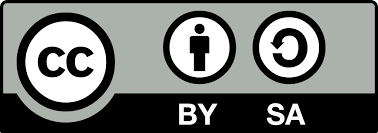 JOIN US!The resources we have developed are part of a research project investigating How to embed evaluation and research into curriculum design and delivery for quality improvement, quality assurance and scholarship, focused on the teaching team of an award degree curriculumThe impact and effectiveness of designing quality enhancement using the “teaching team and the award degree curriculum” unit of analysisIf you decide to use and build on our work, please let us knowDr Jo-Anne Kelder		jo.kelder@utas.edu.au  (Corresponding author)A/Prof Andrea Carr 		A.R.Carr@utas.edu.auACKNOWLEDGEMENTSThe development of these resources for institutional use has been supported by a University of Tasmania Projects of Institutional Significance Grant, led by Professor Justin Walls and managed by Dr Jo-Anne Kelder.The resources have been developed as a collaborative effort by Associate Professor Andrea Carr, Dr Jo-Anne Kelder and Ms Bethany Lusk. Dr Carolyn King developed significant improvements to the mechanism for recruiting participants and establishing consent.Professor Paula Swatman provided invaluable expert review and suggestions to ensure the resources comply with the National Statement on Ethical Conduct in Human Research.Dr Harriet Speed, Associate Professor Andrea Carr and Dr Jane Skalicky developed the documents supporting the ethical management of research.Summary of Proposed Research  Name:Institution/Position:Phone: Name:Institution/Position:Phone: Name:Institution/Position:Phone: Name:Institution/Position:Phone: Is the research a collaboration with Faculty, Institute or School staff?    If yes, provide details:            Yes              NoIs the research project a collaboration with external organisations or agencies?    If yes, provide details:            Yes              NoIs the research project a student project?    If yes, student name:             Course details:           Supervisor/s:              Yes              NoIs the research project funded?    If yes, provide details:              Yes              NoWhat is the expected time-frame for the project?Start date:      Completion date:      What level of risk is the research?(see Research Risk Assessment checklist <provide link>)–also human ethics website<provide link>)Provide details:           Negligible risk     Low risk     High riskName:Role/s in project:Workload / Time commitment: Name:Role/s in project:Workload / Time commitment: Name:Role/s in project:Workload / Time commitment:   Yes       NoProvide details:           Internal report to NAME / INSTITUTION                                        Conference presentation(s)     Report to external organisation                                            Journal / Book publication(s)        Student thesis                                                                           Other:      Name:Signature:Date:Investigator      1234Head of Service / Line managerApproved:Name:Signature:Date:   Yes     NoNOTE:  If the research is a collaboration with Faculty/Institute or School staff or with external organisations or agencies, please attach evidence (e.g. email, letter) of their approval to be involved in the research.